SAINT JOHN’S ACADEMY, ALLAHABAD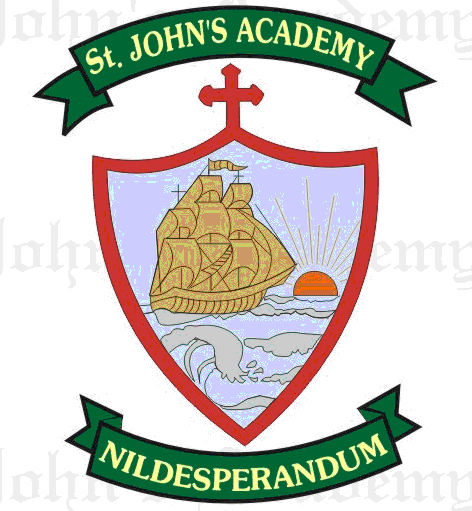 FINAL TERM SYLLABUS 2015-2016CLASS – VIUNIT TESTFINAL EXAMENGLISH LITERATURE; Dict. & Eloc.The Song from Heaven (9); Spring Quiet (17)Stopping By The Woods on a Snowy Evening (22); The Mysterious Visitor (Part I & 2) (18, 19)ENGLISH LANGUAGEVerbs (5, 23); The Tenses (16, 20); Essay – Narrative; ComprehensionThe Adverb (6, 24); Active & Passive Voice (22); Direct & Indirect Speech (27); Essay – Narrative & Argumentative; Letter (Formal & Informal); ComprehensionMATHSRatio and Proportion (7); Percentage (8); Triangle (19); Circles (20)Profit and Loss  (9); Simple Interest (10); Perimeter & Area (22); Solids (23, 24); Statistics (25); From Prv. Syll. - Linear Equations (14)PHYSICSSimple Machine (3)Magnetism (4) ; From Prv. Syll. – Work, Force, Energy (2)CHEMISTRYAir (4); Rocks & Minerals (6)Changes around Us (5)  ; Water (7)BIOLOGYClassification of animals (4)  ; Some Useful Plants & Animals (9)Structure and Functions of Plant Parts (5); Soil (6)HISTORYUrban Local Self Government (21); Rise of Magadha (12)Preservation of Public Property (22); The Mauryan Empire (13); The Gupta Empire (15)GEOGRAPHYNew Zealand (8); Sugarcane cultivation in Queens (10)Africa (11, 12); Cocoa Cultivation in Ghana (15)COMPUTER SCIENCEWorking with Animations (6); MS Excel – An Introduction (7)The Internet (8); Multimedia Applications in Windows (9); An Introduction to Java Programming (10)GENERAL KNOWLEDGEPage No. 36, 38, 40, 41, 59, 60 Current Affairs (10)Page No. 46, 57, 61, 62 Current Affairs (15); QuizVALUE ED.Happiness: The essence of life (8); A friend in need is a friend indeed (9)Humility (11); Perseverance & Hard Work (13)HINDI LIT.; LANG. & DICTATIONjksekapd leqæh ;k=k ¼ƒŒ½] uhsfr ds nksgs ¼ƒ„½] lekl] foykse “kCn] okD;ka”k ds fy, ,d “kCn] fuca/k& eu ilan _rq] Hkwy x;k gS D;ksa balku  ¼ƒ‡½] vfXuiq=h dks lyke ¼ƒŒ½] laf/k] lekl] fojke fpg~u ,oa mlds Hksn] i;kZ;okph] eqgkojs] vukSipkfjd i=& fuca/k ys[ku& daI;wVj dh mi;ksfxrk] vifBr x|ka”kSANSKRIT“kCn :i& yrk ¼L=hfyax½] /kkrq :i& iB~ y`V~ ydkj ¼Hkfo’;r~ dky½] ,dkn”k% ikB% ¼lIreh foHkfDr½A=;ksn”k% ikB%& prqFkhZ foHkfDr] prqnZ”k% ikB%& iapeh foHkfDr] “kCn :i& Qy ¼uiqald fyax½] /kkrq :i& vl~ /kkrq y`V~ ydkj ¼Hkfo’;r dky½AARTDrum Colouring (Poster Colour)Village Scene with crayon coloursSUPWWall hanging; Holly LeavesPiggy Coin Box